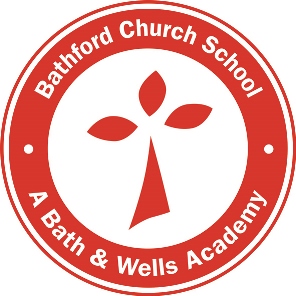 Bathford Church SchoolTeaching and Learning PolicyIntroduction:At Bathford Church School we believe in developing a passion for lifelong learning.  We aim to provide an outstanding and holistic education within a Christian context, working creatively and as a team.  Our vision, Grow, Care, Serve, Share, and the associated values of love, perseverance, kindness, respect and forgiveness underpin all that we do.Effective learning:We offer opportunities for children to learn in different ways because one size does not fit all.  These include: investigation and problem solving; making mistakes; research and finding out; group work; pair work; independent work; whole-class work; asking and answering questions; use of ICT; visits; creative activities; designing, making and taking things apart; participation in physical activity; visitors and performers.Pupil voice:The interests of the children, as well as what they already know and want to find out about, will be investigated by all teachers at the start of an academic year and used to help planning.  Further pupil voice activities will be used regularly to inform teachers about what they need to teach to deliver the skills the children need.Curriculum intent:Our vision of Grow, Care, Serve, Share frames our curriculum.  We aim to help our children to grow by equipping them with the knowledge, skills and values they need both to make sense of the world and to become caring, responsible global citizens.Grow:  Our curriculum provides opportunities for children to thrive as we nurture, celebrate, enrich and inspire them to develop a positive self-story and excellent mental health.  Opportunities for high-quality play, joy, awe and wonder enrich the spirit of the child.  We aim to develop children who understand the purpose of learning and are engaged, self-motivated and reflective learners.  We promote the creative and critical thinking skills, perseverance and resilience that our children need to embrace the challenges and opportunities they encounter. Care:  Children develop a clear understanding of values such as kindness, love, respect and perseverance which also reflect the core Christian values of both the school and the Bath and Wells Multi Academy Trust.  Our curriculum addresses negative stereotyping through investigating similarities and differences and promoting acceptance, diversity, citizenship and human rights.Serve:  Our curriculum promotes thinking as a global citizen, enabling children to make deep connections between their learning, our local context and the world they live in.  We support children to become active, collaborative and responsible global citizens. Three key global learning themes underpin our curriculum: Sustainable development, Social Justice and Identity and Diversity. Each of these themes is broken down into knowledge, skills and values and across each year a number of high-quality core texts are used to bring the themes to life for our children.Share:  Children are given the opportunity to discuss, debate and communicate, developing a shared connection to one another, to our community, our local environment, the natural world and the wider world.Our aim is to create a vibrant curriculum, term by term, that is exciting to plan, teach and learn about together with the children.  Schemes of Work continue to be created and will be reviewed regularly to further enhance delivery for each academic year.  There should be a clear rationale for content choices and progression in knowledge and skills, building towards planned end-points. Curriculum Implementation:Lesson PlanningEnglish - Each week planning will be saved to the T:Drive and teachers will plan using the agreed proforma in the T:Drive.  There will be a clear weekly focus on spelling, reading and SPAG. There will be an ongoing medium term plan to ensure coverage of the curriculum.  Teachers of Y3/4 and Y5/6 will check specific areas that may only be covered in a single year group, but repetition of basic skills within new contexts will be encouraged.  Teachers should ensure the SPAG content for the year is visibly displayed in classroom.  There will be termly MAT/staff meetings to moderate books and planning to share good practiceMaths - The White Rose Maths Hub scheme is used as a long- and medium-term planning framework, and will be adapted and personalised to the needs of the class and individual children.  Cross curricular links will be in evidence wherever possible.  Planning should attempt to show links to project work/children’s interests, as well as show opportunities for children to develop their fluency, reasoning and problem solving skills.  White Rose Maths Hub scheme has mapped out the objectives to ensure coverage.  Regular revisiting of key areas, such as number bonds and times-tables, should also occur regularly throughout the year.  There will be termly staff meetings to moderate books and planning to share good practice.  Informal discussions should also take place regularly between adjacent year groups, including to check consistency of taught mental strategies and written methodsWeekly timetable - Each week the timetable will be saved to the T:Drive. It should show objectives for other subjects and the timetable of what is to be taught throughout the weekAssessmentMaths - Termly assessments will be made using the White Rose Maths Hub assessments.  PUMA tests will be given to Years 1, 3, 4 and 5 at the end of the academic yearEnglish - Termly assessments of writing, SPAG and reading will be made using a range of formative and summative assessments.  PIRA reading tests will be given to Years 1, 3, 4 and 5 at the end of the academic yearWork will be assessed in Maths and English 3 times a year, in terms 2, 4 and 6.  There will be pupil progress meetings following each assessment week, focussed on progress and attainment, so the data can be used effectively to enhance teaching and learning.  Teachers will analyse the class data before progress meetingsEffective teaching and learningLessons should always be good or outstandingLessons (in all subjects) will have a clear objective and success criteria.  Where appropriate, a challenge should be available for more-able children.  Support should be planned by the teacher, such that no child is left behindSubject Leads will review planning and feedback at staff meetings. Individual staff will be supported as required by Subject LeadsPlanning will show differentiation by task, outcome or support etc.  Older children will be encouraged to self-challenge using a system of mild (one chilli), medium (two chillies) or spicy (three chillies) to rate the challenge of a taskPlanning will show AfL (Assessment for Learning) opportunitiesAfL will take place throughout the lesson, using methods such as those in the Marking guidelines agreed by staff (e.g. verbal feedback, thumbs up, traffic lights, use of whiteboards etc.)Children should know and be able to explain the objective in each lesson when askedMarking in English and Maths can include using a teacher star and a wish, a peer/self-assessment star and a wish, highlighted success criteria grids/rubrics or use of ‘Learning Objective Achieved’ and ‘Working towards the Learning Objective’ stamps.  This may be orally conveyed at KS1 and EYFS.  Children will need to be taught how to write marking comments so that they are usefulChildren will have a regular, planned opportunity to respond to markingThere may be a focus on presentation in marking comments to support OFSTED feedbackThere will be weekly comments in reading journals and use of the reading target sheets in books to refer children to key objectivesThe Head/Subject Lead/Governors will monitor books termly and record this, feeding back to staffChildren will be encouraged to be ‘active learners’, e.g. given the opportunity to discuss with each other, be active around the room etcSEN individual target reviews will be completed every short termAny children whose progress is causing concern will receive 1 to 1 feedback from the teacher, teaching assistant support, SENCO support and interventions as appropriate. No child must slip through the netTeachers of children who are not making expected or acceptable progress to liaise with SENCO and to identify further opportunities for targeted supportWe must ensure quality first teaching and work to identify and remove barriers for Pupil Premium and SEN children to ensure good or better progress from each child’s starting pointEach class will use a ‘working wall’ for current English and Maths information and this should be a space where children can find support for work being undertaken at the time.  SPAG will be evident on the working wallTeachers will keep classrooms tidy and well-organised with clearly labelled areas and drawersPresentation of work:Teachers should model best presentation using boards, visualisers and using cursive handwriting where possible.  Children’s work should be as well presented as possible.  Best copy work should be encouraged and displayed.  The school will celebrate best presentation creatively on an ongoing basisAll staff and children should do their best to keep the school clean, tidy and well organised including the outside spacesLesson ingredients:Lessons should include regular use of the following to ensure that they are good or outstanding:Technology which enhances the learning (e.g. Espresso clips, www.safeshare.tv,smartboard tools (the magic pen or the slider), microphones and cameras to record learning, Ipad apps, low stakes assessment through Kahoot, Plickers etc)Drama to bring learning to life e.g. acting out scenes, dressing up, miming, charadesUse of puppetsInteraction from the children e.g. Post-its/ whiteboardsLow stakes assessment through quizzes e.g. ABC choiceInteresting object/picture to build engagementSomething visual, auditory and kinaesthetic e.g. card sorting, diceChildren at front of class explaining e.g. Professor Plenary, Child as TeacherOutdoor learningA cooking element (all classes will cook at least 3 times a year)An art element e.g. a simple cartoon connected with learningA visiting expert: e.g. using the database of parentsTeacher real life stories/ memorable experiences and humourClear purpose for learning which links to real lifeClear links to our visionPastoral Care, through our vision “Grow, Care, Serve, Share.”It is our duty to create a safe and calm atmosphere for children to learn.  Relationships with staff and children must be rooted in mutual respect. All staff must:Look for the positive in childrenUse the House Point system to rewardUse Class Dojo points as a class reward system and to communicate with parentsCelebrate success and provide empathic support where necessaryUse the Head Teacher to celebrate success and provide empathic support where necessarySmile and be enthusiastic in class and around schoolCommunicate positively with parents.  Class R to 4 should collect their children and be visible at the end of the dayGet to know the children in the class.  Find out about their likes, dislikes and any important background information.  Read ‘one page profiles’Find ways to ensure children have a positive ‘self story’Ensure that conduct is professional and positive towards developing excellence in education.In addition:The first week of September should be viewed as a ‘getting to know you’ week with pupil voice activitiesNew children must have a school tour, be introduced in Koinonia, be ‘interviewed’ by the teacher, meet the TAsParents of new children should meet the teacherIn Koinonia, teachers should actively participate as appropriate, e.g. with songs, actionsSanctionsUse of sanctions must be in line with the behaviour policy (i.e. 3 ‘strikes’ and you are out: reminder, warning, removal from situation) and never cause humiliation of the children in front of othersWherever possible poor behaviour should be addressed 1 to 1Never use sanctions against innocent children as part of group punishmentAny children requiring further support may have agreed systems and interventionsPupil Premium childrenTeachers must know all FSM (Free School Meals), ‘Ever 6’, Pupil Premium, Looked After and services children in their classIt is each teacher’s responsibility to identify barriers to learning for these children  and to seek to remove these barriers through consulting with school leadership, children, parents and SENCOTeachers should plan extra targeted support for these children and provide targeted 1 to 1 feedback to them throughout the yearPupil Premium support can and should sometimes be undertaken in groups/pairsAll Pupil Premium children should have an Pupil Premium passport that is regularly updated and monitoredVulnerable individuals and groupsTeachers must know all BME, SEND, EAL and any other vulnerable groups or individual pupils in their class.  They must ensure that the highest quality provision is made for these pupils, tailoring teaching and learning to meet their needs as appropriate. See also chapter 6 of the SEN Code of PracticeIt is each teacher’s responsibility to identify barriers to learning for these children  and to seek to remove these barriers through consulting with school leadership, children, parents and SENCO where appropriateTeachers should plan extra targeted support for these children and provide targeted 1 to 1 feedback to them throughout the year where appropriateDisplaying children’s workChildren’s work should be displayed regularly inside and outside the classroomClass displays will be changed regularlyAll displays (in and outside classroom) will have a title, an explanation and an interactive element, e.g. a questionDisplays will celebrate creativity across the curriculumParent PartnershipSchool will hold parents’ evenings to discuss children’s progress.  These will use the agreed parent evening format.  SEN/Gifted and Talented information should be given.  SEN individual targets should be reviewed.The annual report to parents will include children’s data and be a streamlined, useful reflection on the child’s development as well as include next stepsParents will be informed about how subjects are taught, e.g. information on the school website, teacher introduction mornings at the start of the yearHomework policy will be reviewed annually by staff and used to effectively support learning (in an appropriately differentiated way) within schoolMonitoring and evaluationThere are regular classroom observations and joint professional development observations linked to appraisals.  Constructive diagnostic feedback will be given individually and collectively.  Observations will focus on the learning and progress made, looking at the impact of teaching upon learning.  Monitoring will involve the triangulation of pupil interviews, looking at books as well as observationsWork samples (incl. book trawls) will be taken on a regular basis, recorded and there will be staff feedbackPupil’s Maths and English work will be moderated termly throughout the schoolThere will be regular ‘drop-ins’ by the Head teacherCurriculum Impact:Finally, all staff should remember that our school’s purpose is to nurture and grow the children within school into being the best possible people that they can be. Curriculum progress and high levels of achievement should go hand in hand with developing the children’s positive sense of self and teaching them good values that will ideally stay with them for the rest of their lives. Any decision made, at all levels, should always be made bearing this fundamental purpose in mind.Policy update frequency:This policy will be revisited regularly by all staff.  This policy is a live document updated regularly and will also be reviewed formally annually by staff and Governors.